Инструкция по реабилитации для проходящих лечение в стационарном отделении пациентов, имеющих заболевание, вызванное коронавирусной инфекцией. Дыхательные упражнения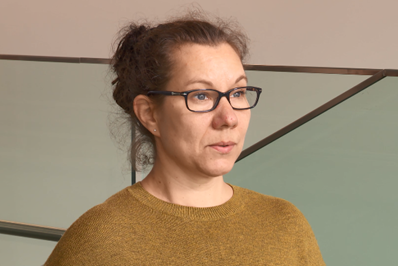 Вдохните спокойно через нос, постарайтесь держать плечи расслабленными. Дайте выдоху выйти естественным образом через щель между губами без применения каких-либо усилий.Вы можете проследить за движением диафрагмы при этом, держа руку на верхней части живота: рука поднимется при вдохе и опустится при выдохе. Держите поблизости носовой платок, в который Вы сможете кашлять. Усиление интенсивности дыхания облегчит поднятие слизи вверх.Передвижение по комнатеЛежание в постели ослабляет деятельность легких, общее состояние и мышечную силу. Старайтесь, как минимум, каждые два часа подниматься и садиться на край кровати и, в зависимости от Вашего самочувствия, ходить по комнате, если для этого не будет препятствий. Посидите немного на краю кровати для выравнивания артериального давление, прежде чем встанете и начнете ходить. При необходимости, попросите о поддержке и помощи. Отдавайте предпочтение вертикальному положению на кровати вместо лежания на ней. Соблюдайте полученные Вами инструкции об использовании дополнительного кислорода.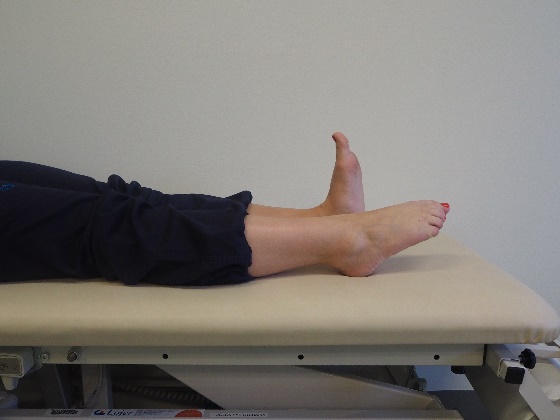 Если Вы проводите много времени лежа в постели, сгибайте и распрямляйте лодыжки по нескольку раз в течение часа.Положения для отдыха в постелиРасположите изголовье кровати в приподнятом под углом около 30-60 градусов положении.Находясь в постели, меняйте позу лежания на боку примерно каждые два часа. Изменение положения усиливает деятельность легких в различных их частях.Видеоинструкции по проведению упражнений Вы найдете в Доме реабилитации (Kuntoutumistalo) Деревни здоровья (Terveyskylä):Указания для пациентов | Округ стационарного медицинского обслуживания Хельсинки и провинции Уусимаа (HUS) Внутренние болезни и реабилитация, Физиотерапия| Одобрено:  Puoli-istuva-asentoПолусидячее положениеKUNTOUTUMISTALO.FI > Kuntoutujalle > Hengitykseen liittyvät ongelmat > Opas hengityksen harjoitteluun > Asennot hengityksen helpottamiseksi > Puoli-istuva asento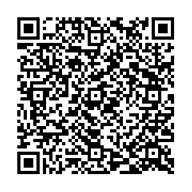 HuulirakohengitysДыхание через губную щельKUNTOUTUMISTALO.FI > Kuntoutujalle > Hengitykseen liittyvät ongelmat > Opas hengityksen harjoitteluun > Tekniikat hengityksen harjoittamiseksi > Huulirakohengitys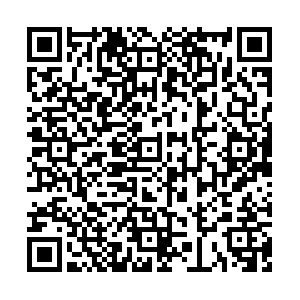 PalleahengitysДиафрагмальное дыханиеKUNTOUTUMISTALO.FI > Kuntoutujalle > Hengitykseen liittyvät ongelmat > Opas hengityksen harjoitteluun > Tekniikat hengityksen harjoittamiseksi > Syvä palleahengitys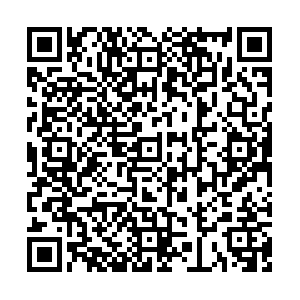 